 … on Wednesday, May 29, President Chris promptly opened the meeting at 7:10 a.m.  our Family of Rotary Rotarian, led us in the Pledge.  presented a very meaningful and thankful invocation. President Chris, being on top of things, then jumped right in and introduced our very efficient Secretary, Randy Stutz, who introduced guest speaker, and other guests. President’s Announcements: President Chris welcomed all who had to wake up this morning and get to our meeting.Chris is asking for volunteers to take the lead on our Peach sale this year. Call him if you can help.Other Announcements:Ryan reminded us that we have a Scholarship Golf Tournament coming up. Please get your reservations in now. We need a count soon, so make it happen! It happens at Legacy Ridge Golf Course on June 24th at 8:30 a.m. Joe talked about C4K. The City of Westminster has some computers to donate on June 6th. If you can help load those, let Joe know. DRoger announced a $10,000 grant we just received from Adams County Foundation.  We now have 35 RYLA students going to camp this year. We are using other clubs’ allotments to fill these slots.Brian wants is to know about the hike to Echo Lake. Sign up with Brian if you want to go. He also announced three other social events coming later this summer. Call him for details. Our program this morning was a very informative CLUB ASSEMBLY hosted by our President-Elect Kevin. Kevin introduced the club Directors. We still need people to step up and fill two positions. Chris introduced us to a new concept of multiple memberships. We voted to change the bylaws to make this happen. Kevin also talked to us about fundraising. Are we doing too much or too little? Let Kevin know if you have ideas. Melissa updated us about our meeting location and costs of meals. , our Sgt. at Arms this week, made some sizable extractions from the few, but very energetic, Rotarians who attended the meeting. Don’t forget, you can makeup missed meetings at any of the Rotary Clubs in our area.  Get the app, Rotary Club Locator, for your smart phone. You will find clubs you can attend located all over the world.was extolled by President Chris who thanked him for being an important member of the 7:10 Rotary Club and who has shown us the Service Above Self motto. His prolific profile as the Family of Rotary Rotarian can be found on the front page of the Bemis award winning, Frameable, Ineluctable, EarlyWord newsletter which was profusely available on all of the tables in its elegant 11x17" format. It can also be found on the 7:10 web site at: www.westminster710rotary.org/newsletter.cfm.  gave us a short Rotary Moment about  had a Thought for the Day. We closed the meeting right on time with a rousing rending of The Four Way Test. Yours in Rotary Service, 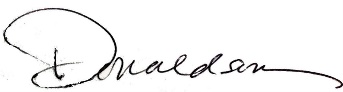 Loren, 7:10 Missed the Meeting EditorWestminster7:10 Rotary Club